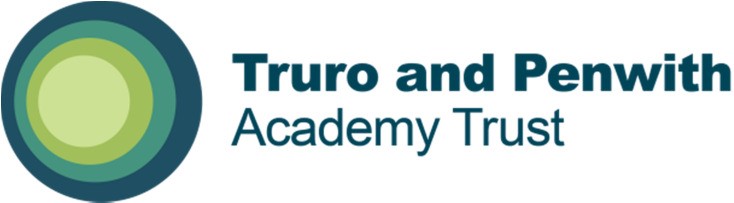 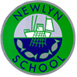 Vacancy Information Pack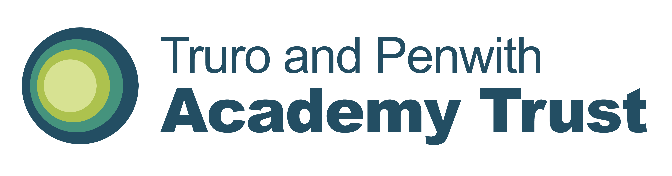 Newlyn School Please note that successful candidates will be informed via email.Truro and Penwith Academy Trust is committed to safeguarding and promoting the welfare of children and young people and expects all of our staff and volunteers to share this commitment.  Applicants must be willing to undergo child protection screening and pre-employment checks, including enhanced DBS clearance and full reference checks with previous employers.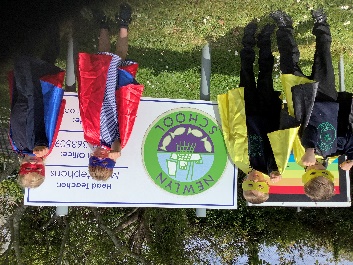 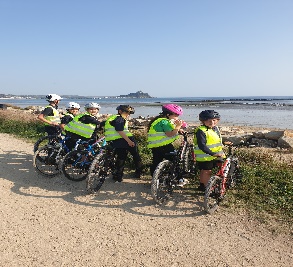 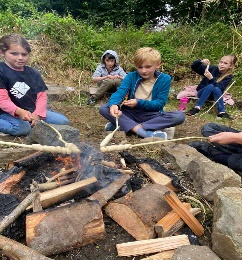 This information pack will provide you with an insight into our school and offer some practical information which will be of use to you as a prospective member of our school community.At Newlyn, the children are at the very heart of all we do and we work to ensure that they are happy, confident and have opportunities that will prepare them for the future. Our staff are caring, dedicated and passionate about getting the very best from every child.Through our engaging curriculum, we ensure that children can foster a passion for learning and curiosity that will help to develop high aspirations and a lifetime of memories. We believe in ensuring that children receive a well-rounded curriculum where individual talents can be spotted and nurtured to ensure that all children experience success and reach their full potential. We are particularly passionate about art, music and sport. We have built a strong link with Newlyn Art Gallery and are lucky enough to have pieces of art from the Arts Council Collection displayed in our school. Many children have taken the opportunity to learn an instrument and take part in a wide range of sporting activities.We strongly believe in outdoor learning and our children benefit enormously by being so close to beaches and woodland. We also believe that children need to be given the opportunity to travel further afield and opportunities are provided for the children to travel to places such as Bristol and London.  We believe in building strong relationships with parents, the local community and the other schools in the Truro and Penwith Academy Trust. We firmly believe that education is a partnership between home and school. Our School enjoys working collaboratively with our partner schools within Truro and Penwith Academy Trust.We welcome visitors as this is the best way to see our lovely school, experience our creative and captivating curriculum and meet our motivated and engaged children.  Please phone the school telephone number provided if you would like to arrange to look around.Last updated 10 2021School Name:Newlyn SchoolJob Title:School SecretaryInformation Pack ContentsAdvertisementProvided in this documentSchool Information for ApplicantsProvided in this documentWelcome to Our SchoolProvided in this documentGeneral BackgroundProvided in this documentClass OrganisationProvided in this documentStaff OrganisationProvided in this documentOur CurriculumProvided in this documentSafeguardingProvided in this documentApplication InformationProvided in this documentJob DescriptionAttachedPerson SpecificationAttachedLetter from Chair of Board of Trusteeswww.tpacademytrust.org/application-packs/Application Formwww.tpacademytrust.org/application-packs/Equality and Diversity Monitoring Formwww.tpacademytrust.org/application-packs/Job Title:School SecretaryPay Point / Pay Range:8Full Time Equivalent Annual Salary:£23,348Actual Annual Salary for this Role:£12.10 per hour term time onlyContract Type:PermanentHours Per Week / Weeks Per Year24.5 hours per week term time onlyClosing Date:12 midnight on 7th February 2023Proposed Shortlisting Date:8th February 2023Proposed Interview Date:22nd February 2023To find out more about Newlyn School, please visit:www.newlynschool.co.ukTo discuss this position please contact the Headteacher:Email – Headteacher@newlyn.tpacademytrust.orgTelephone – 01736 363509Application packs can be downloaded from:www.tpacademytrust.org/application-packs/Please email your completed application form and equality & diversity monitoring form by the closing date to:spascoe@newlyn.tpacademytrust.orgSchool Information for ApplicantsSchool Information for ApplicantsSchool Address:Carne Road, Newlyn, Penzance TR18 5QASchool Telephone Number:01736 363509School Email Address:spascoe@newlyn.tpacademytrust.orgName of Headteacher:Isabel StephensWebsite Address:Newlynschool.co.ukWelcome to Our SchoolGeneral BackgroundWe are located in the heart of the vibrant Fishing port of Newlyn known also for its Artist Community. We enjoy sweeping views from our playing fields and classrooms across the village and Mounts Bay. Our school community has 133 children aged from 4-11 years and Stepping Stones Nursery is next door to us. Class OrganisationFoundation ClassYear 1Year 2/3Year 3/4Year 5Year 6Staff OrganisationHead Teacher: Mrs Isabel Stephens Deputy head teacher: Mrs Katie Smith Year 3/4  teacher.Alongside Six class teachers, a music teacher, a sports HLTA, teaching assistants our school chef and administration staff.Our CurriculumVision Statement:Newlyn School is a caring place where the individuality, gifts and talents of all children and adults are nurtured. In partnership with the whole school community, we seek to provide an education of the highest quality, promoting respect for each other and the wider world. We aim to foster aspiration, resilience and independence in our young people so that they are fully equipped to take on life’s challenges. The children’s happiness is at the heart of all we do as we strive to ensure all children meet their full potential. We work together with the aim that everyone can be the best that they can be in everything they do. Intent:Newlyn has a holistic philosophy of education.  Our broad and balanced curriculum builds on the skills, knowledge and understanding of all children, providing them with life skills and aspirations to become good citizens of the future. Implementation:Our curriculum incorporates the statutory requirements of the National Curriculum 2014 and other experiences and opportunities which best meet the learning and developmental needs of the pupils in our school. The curriculum supports them with their academic, social and personal development. Impact:Children are provided with engaging experiences and develop skills that prepare them for the future and there is full coverage of the National Curriculum. Outdoor learningAt Newlyn, we believe that children need to have a connection with their local area and nature. Staff plan learning opportunities within their topics to get children outside in our wonderful school grounds as well as our local environment, around Cornwall and beyond.SafeguardingTPAT is committed to safeguarding and promoting the welfare of children and young people and expects all staff, workers and volunteers to share this commitment.Shortlisted candidates will be required to complete a Safeguarding Self-Declaration Form as part of their application.  Successful candidates will be required to complete a Disclosure and Barring Service (DBS) application and Health Assessment form as part of their pre-employment administration.  The amendments to the Rehabilitation of Offenders Act 1974 (Exceptions) Order 1975 (2013 and 2020) provide that when applying for certain jobs and activities, certain convictions and cautions are considered ‘protected’.  This means that they do not need to be disclosed to employers, and if they are disclosed, employers cannot take them into account.Application InformationWe hope that you find this pack provides all of the information you need in order to consider your application for the post.  Should you have any questions or matters you would like to discuss informally, or to arrange a visit, please contact:Please note that CVs will not be accepted.Application packs can be downloaded from www.tpacademytrust.org/applicationpacks/.Completed applications must be returned to the email address above and be received by 12 Midnight on the closing date provided.To ensure the fairness of the selection process, shortlisting will be based upon information which you provide in your application, and assumptions will not be made about your experience or skills.  We will look for demonstrable evidence that you meet the criteria set out in the person specification.If we have not contacted you within 14 days of the closing date, it is unlikely that you have been shortlisted on this occasion.  Many thanks for your interest in this post.